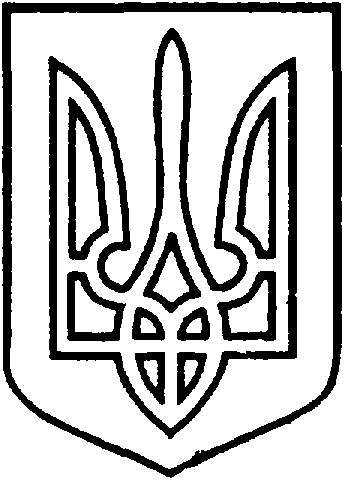 СЄВЄРОДОНЕЦЬКА МІСЬКА ВІЙСЬКОВО-ЦИВІЛЬНА АДМІНІСТРАЦІЯ  СЄВЄРОДОНЕЦЬКОГО РАЙОНУ  ЛУГАНСЬКОЇ  ОБЛАСТІРОЗПОРЯДЖЕННЯкерівника Сєвєродонецької міської  військово-цивільної адміністрації02 лютого 2022  року                                                                                № 245Про недопущення перевізника-претендента до участі у конкурсі з регулярного перевезення пасажирів на автобусних маршрутах загального користування  м. Сєвєродонецьк, який відбудеться 10.02.2022р.Керуючись статтею 4 Закону України «Про військово-цивільні адміністрації», статтями 5, 7, 34, 44, 45 Закону України «Про автомобільний транспорт», підпунктом 1 пункту 12, абзацом четвертим пункту 29, пунктом 37, пунктом 64 Порядку проведення конкурсу з перевезення пасажирів на автобусному маршруті загального користування, затвердженого постановою Кабінету Міністрів України від 03.12.2008 № 1081 (зі змінами), розпорядженням керівника  Сєвєродонецької міської  військово-цивільної адміністрації від 05.01.2022р. № 30 «Про організацію проведення конкурсу з визначення автомобільного перевізника на автобусних маршрутах загального користування  м. Сєвєродонецьк», на підставі Акту фіксації невідповідності перевізника-претендента на участь у конкурсі з визначення перевізника на міських автобусних маршрутах загального користування вимогам ст.34 Закону України «Про автомобільний транспорт» та Протоколу відкриття конверту №1 перевізника-претендента на участь у конкурсі з визначення перевізника на міських автобусних маршрутах загального користування від 01.02.2022р.,зобов’язую: 1.Не допустити до участі у конкурсі з регулярного перевезення пасажирів на міських автобусних маршрутах загального користування м.Сєвєродонецьк, який відбудеться 10.02.2022р., перевізника-претендента ПП «АВТОЛАЙН-КОМПАНІ», як такого що не відповідає вимогам ст.34 Закону України «Про автомобільний транспорт». 2. Розпорядження  підлягає оприлюдненню.3.Контроль за виконанням даного розпорядження покладається на заступника керівника Сєвєродонецької міської військово-цивільної адміністрації Олега КУЗЬМІНОВА.Керівник Сєвєродонецької міськоївійськово-цивільної адміністрації  		                Олександр СТРЮК 